SOMASI SEBAGAI UPAYA PERINGATANTERHADAP PENGGUNAAN MEREK TERDAFTAR TANPA IJIN 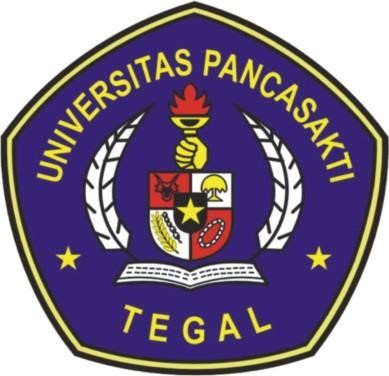 SKRIPSI Diajukan untuk Memenuhi Tugas dan Melengkapi Syarat Guna Memperoleh Gelar Sarjana Strata 1 dalam Ilmu Hukum Oleh : SHERINA ALDA RIZKY PRATAMINPM 5118500157PROGRAM STUDI ILMU HUKUM FAKULTAS HUKUM UNIVERSITAS PANCASAKTI TEGAL 2022 SOMASI SEBAGAI UPAYA PERINGATANTERHADAP PENGGUNAAN MEREK TERDAFTARTANPA IJINSKRIPSIDiajukan sebagai salah satu syarat untuk memperoleh gelar Sarjana Ilmu Hukum Dan Perpustakaan Pada Fakultas Hukum Universitas Pancasakti TegalDisusun oleh :SHERINA ALDA RIZKY PRATAMI5118500157FAKULTAS HUKUMUNIVERSITAS PANCASAKTI TEGAL2021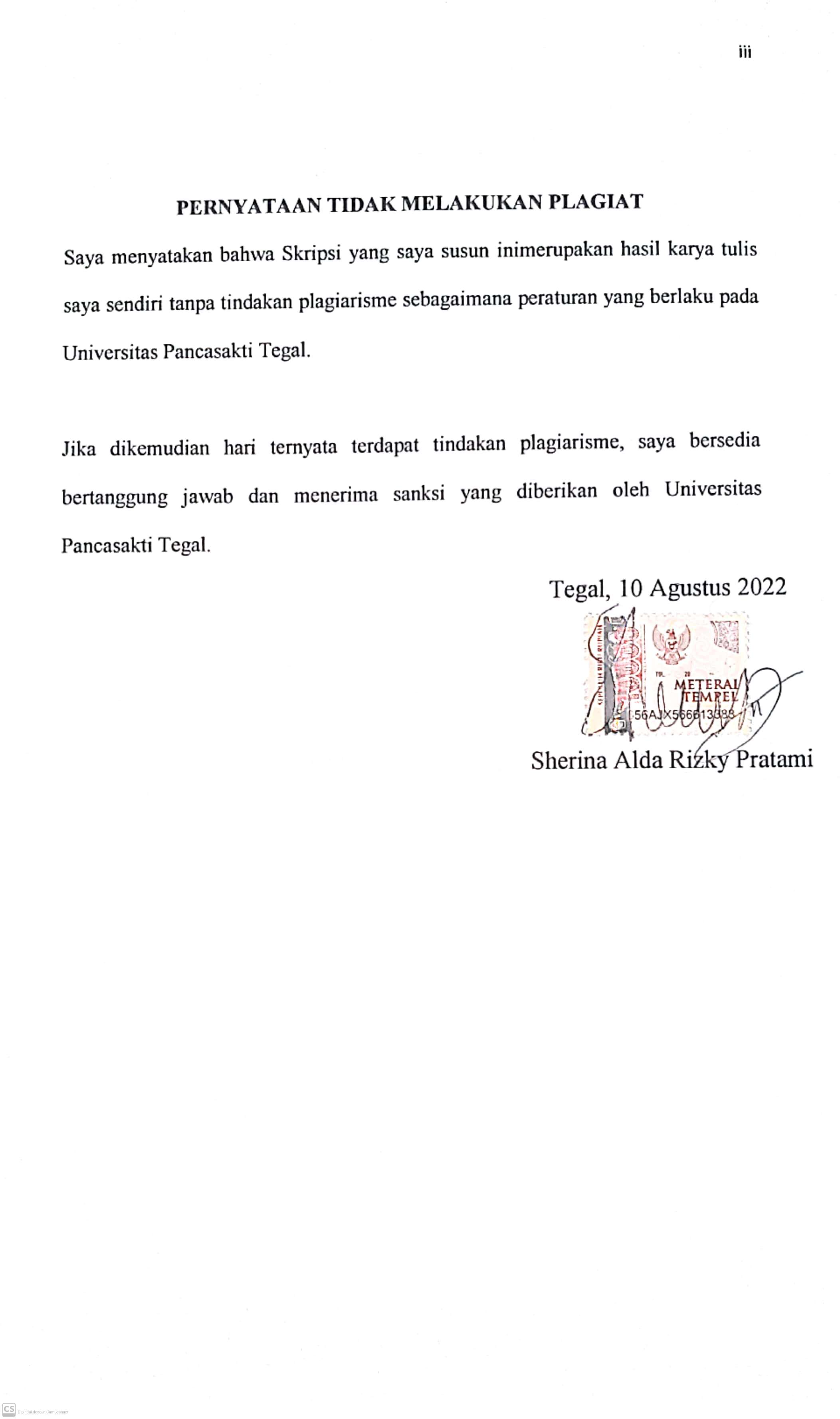 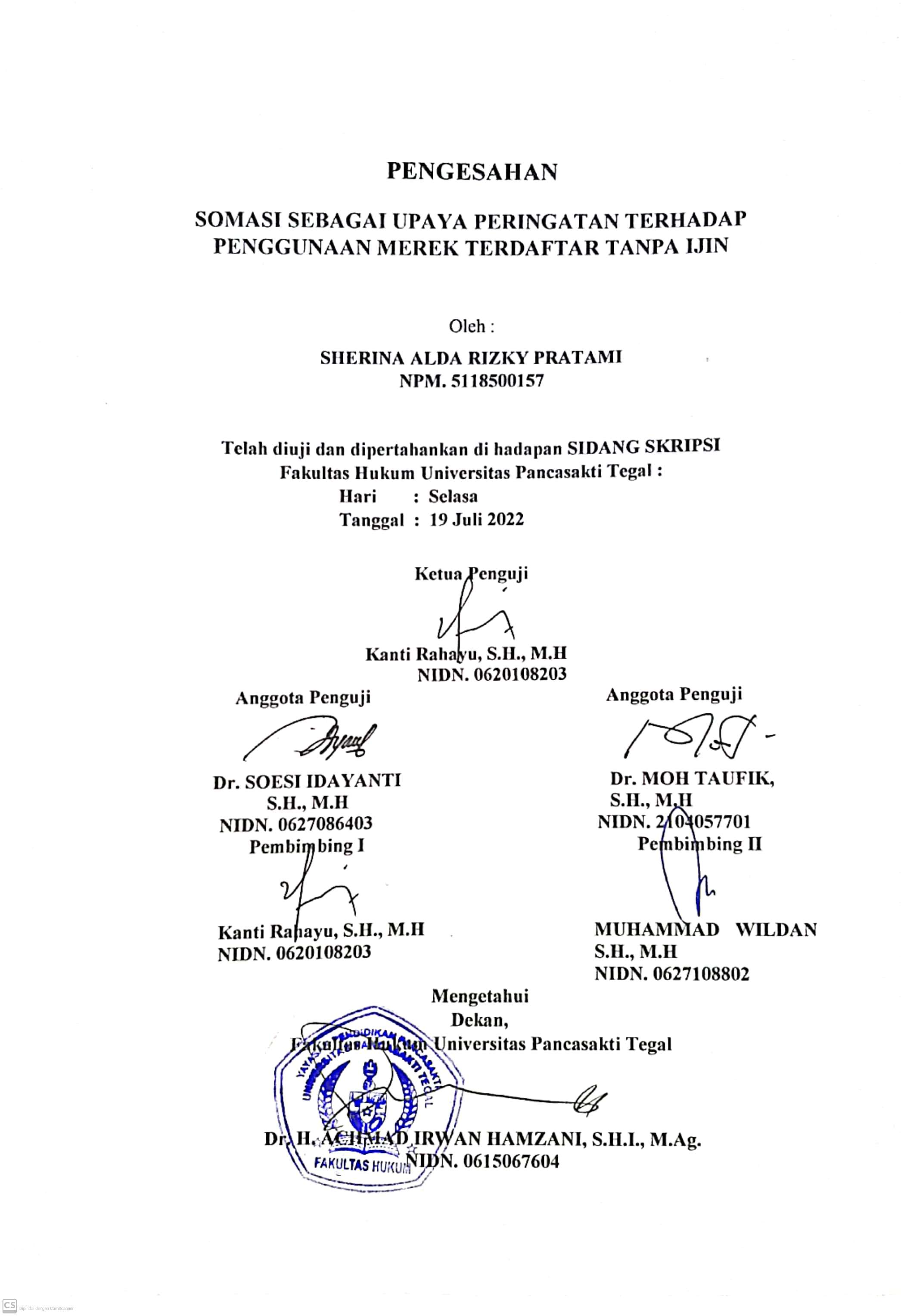 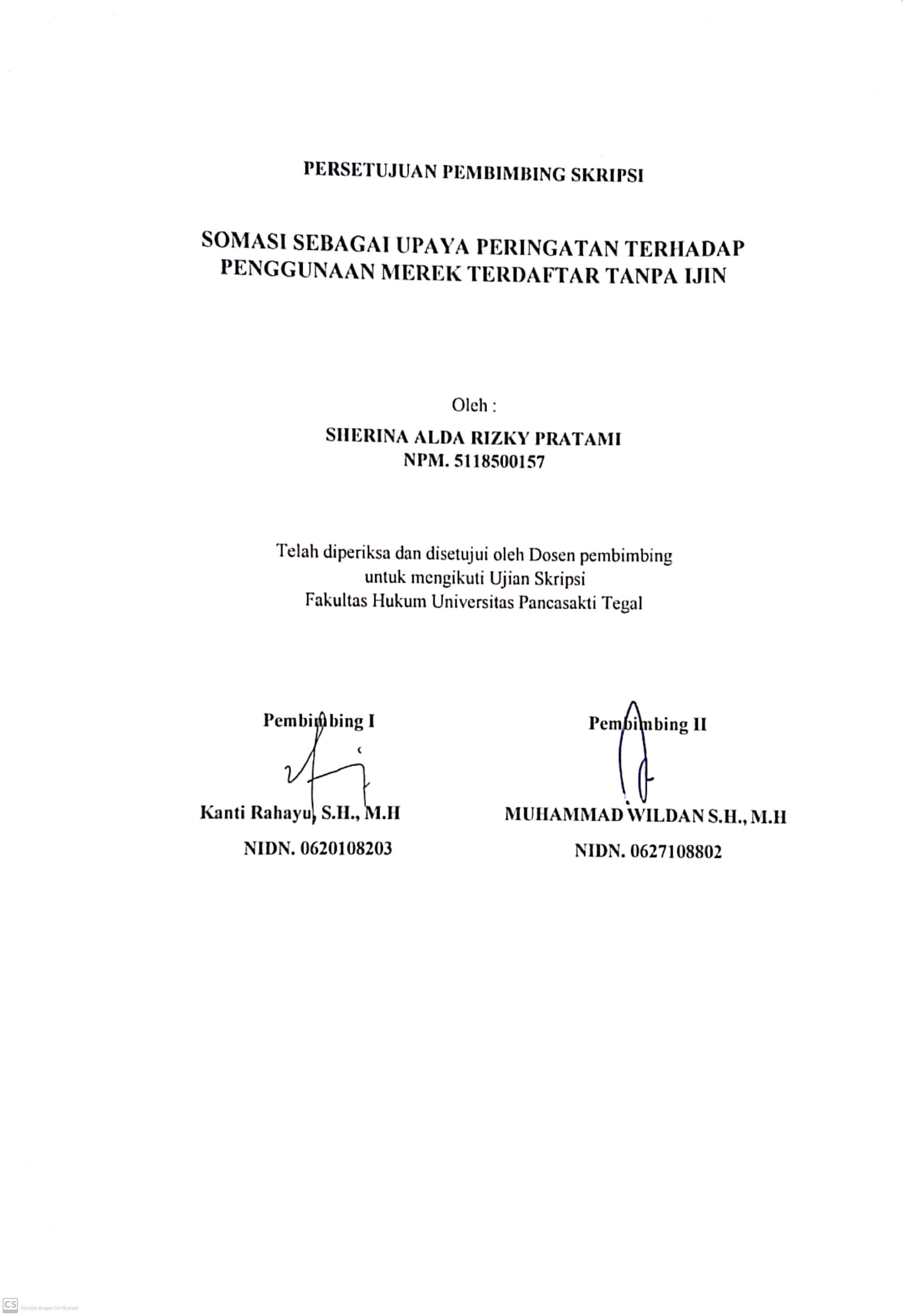 MOTTO“Ilmu adalah kehidupan bagi pikiran”-Abu Bakar“Tidakkah dia mengetahui bahwa sesungguhnya Allah melihat (segala perbuatannya)? Tidakkah dia yang berbuat demikian jahat itu mengetahui bahwa sesungguhnya Allah melihat dan akan membalas perbuatan jahatnya? Allah Maha Melihat dan pasti akan memberi balasan dengan seadil-adilnya.” (Q.S. al-Alaq ayat 14)HALAMAN PERSEMBAHAN	Skripsi ini saya persembahkan kepada :Alm. Bapak, Bapak dan Ibu sayaSahabat-sahabat saya,Dan semua yang selalu hadir di hidup sayaKATA PENGANTARDengan mengucapkan syukur kehadirat Allah Swt., Alhamdulillah penyusunan skripsi ini dapat selesai. Dengan skripsi ini pula saya dapat menyelesaikan Studi Di Program Studi Ilmu Hukum Fakultas Hukum Universitas Pancasakti Tegal. Shalawat dan salam saya sampaikan kepada Rasullah Saw, yang membawa rahmat sekalian alam. Penyusunan skripsi ini tidak lepas dari bantuan dan dorongan berbagai pihak yang kepadanya patut diucapkan terima kasih. Uacapan terima kasih saya sampaikan kepada:Dr. Taufiqulloh, M.Hum. (Rektor Universitas Pancasakti Tegal)Dr. H. Achmad Irwan Hamzani, S.H.I., M.Ag. (Dekan Fakultas Hukum Universitas Pancasakti Tegal)Kanti Rahayu, S.H., M.H. (Wakil Dekan I Fakultas Hukum Universitas Pancasakti Tegal)Dr. H. Sanusi, S.H., M.H. (Wakil Dekan II Fakultas Hukum Universitas Pancasakti Tegal)Imam Asmarudin, S.H., M.H. (Wakil Dekan III Fakultas Hukum Universitas Pancasakti Tegal)Muhammad Wildan, S.H., M.H. (Sekretaris Program Studi Ilmu Hukum Fakultas Hukum Universitas Pancasakti Tegal)Kanti Rahayu, S.H., M.H. (Dosen Pembimbing I), Muhammad Wildan, S.H., M.H. (Dosen Pembimbing II) yang telah berkenan memberikan bimbingan dan arahan pada saya dalam penyusunan skripsi ini.Segenap dosen Fakultas Hukum Universitas Pancasakti Tegal yang telah memberikan bekal ilmu pengetahuan pada penulis sehingga bisa menyelesaikan studi Strata I. Mudah-mudahan mendapatkan balasan dari Allah Swt, sebagai amal shalih.Segenap pegawai adminitrasi/karyawan Universitas Pancasakti Tegal khususnya di Fakultas Hukum yang telah memberikan layanan akademik dengan sabar dan ramah.Orang tua, serta saudara-saudara saya yang memberikan dorongan moriil pada penulis dalam menempuh studi.Majdi Muhammad Hidayaturrochim, thankyou for being my companion, always believeing in me, being there through ups amd downs, giving me endless support.Sahabat-sahabat saya, dan semua pihak yang memberikan motivasi dalam menempuh studi maupun dalam penyusunan skripsi ini yang tidak dapat disebutkan satu-persatu.Semoga Allah Swt, membalas semua amal kebaikan mereka dengan balasan yang lebig dari yang mereka berikan kepada penulis. Akhirnya hanya kepada Allah Swt, penulis berharap semoga skripsi ini dapat bermanfaat bagi penulis khususnya, dan bagi pembaca umumnya.ABSTRAKMerek adalah tanda yang dapat ditampilkan secara grafis berupa gambar, logo, nama, kata, huruf, angka, susunan warna dalam bentuk dua dimensi atau tiga dimensi, suara, hologram / kombinasi dari dua atau lebih. Dengan banyaknya perubahan yang terjadi terhadap Undang-Undang merek maka dapat dibuktikan bahwa peranan merek sangat penting untuk meminalisir kasus pelanggaran merek. Namun, pada kenyataannya masih banyak kasus pelanggaran merek yang terjadi khusnya tentang pelanggaran merek. Tujuan penelitian ini adalah untuk memahami dan menganalisis bagaimana bentuk-bentuk penggunaan merek terdaftar tanpa ijin. Bagaimana mekanisme pemberian somasi sebagai upaya peringatan terhadap penggunaan merek terdaftar tanpa ijin.Penelitian ini menggunakan pendekatan yuridis normatif dengan metode penelitian yakni library research. Sumber data yang digunakan adalah data primer dan data sekunder melalui bahan kepustakaan. Teknik pengumpulan data yang dilakukan yakni melalui wawancara dan observasi.Hasil penelitian menunjukkan bahwa bentuk-bentuk penggunaan merek terdaftar tanpa ijin adalah dengan sengaja menggunakan / mendompleng merek terdaftar, memalsukan merek terdaftar, menggunakan merek yang sama dengan merek terdaftar meski dengan etikad baik, mengimitasi merek terkenal. Pihak yang dirugikan karena merek terdaftar miliknya digunakan oleh pelaku pelanggaraan merek dapat memberikan surat somasi sebanyak tiga kali sebagai upaya peringatan sebelum dilakukannya pemberian surat gugatan kepada pelaku pelanggaran merekBerdasarkan hasil penelitian ini diharapkan akan menjadi bahan informasi dan masukan bagi mahasiswa, akademisi, praktisi, dan semua pihak yang membutuhkan di lingkungan Fakultas Hukum Universitas Pancasakti Tegal.Kata Kunci: Somasi, Upaya Peringatan,  Merek Terdaftar Tanpa Ijin.ABSTRACTA brand is a sign that can be displayed graphically in the form of an image, logo, name, word, letter, number, color arrangement in two-dimensional or three-dimensional form, sound, hologram/a combination of two or more. With the many changes that have occurred to the trademark law, it can be proven that the role of the brand is very important to minimize cases of trademark infringement. However, in reality there are still many cases of brand infringement that occur, especially regarding brand infringement.The purpose of this study is to understand and analyze what are the forms of using registered trademarks without permission. What is the mechanism for giving a subpoena as an effort to warn against the use of registered trademarks without permission.This study uses a normative juridical approach with a research method, namely library research. Sources of data used are primary data and secondary data through library materials. Data collection techniques are carried out through interviews and observations.The results show that the forms of using registered trademarks without permission are intentionally using / riding registered trademarks, falsifying registered marks, using the same mark as registered marks even with good ethics, imitating well-known brands. The party who is harmed because his registered mark is used by the perpetrator of the mark infringement can give a subpoena three times as an effort to warn before giving a lawsuit to the perpetrator of the mark infringement.Based on the results of this research, it is hoped that it will become information and input for students, academics, practitioners, and all parties in need in the Faculty of Law, Pancasakti University Tegal.Keywords: Summons, Warning Efforts, Unlicensed Registered DAFTAR RIWAYAT HIDUPNama 				: Sherina Alda Rizky Pratami NPM				: 5118500157Tempat/Tanggal Lahir	: Brebes, 7 Maret 2000Program Studi			: Ilmu HukumAlamat				: Jl. Pala Barat 1. No. 1091. Mejasem, Kabupaten Tegal,  Jawa Tengah	Riwayat Pendidikan 		:Demikian daftar riwayat hidup ini saya buat dengan sebenarnya.DAFTAR ISICOVER LUAR	iCOVER DALAM	iiPERNYATAAN TIDAK MELAKUKAN PLAGIAT	iiiPENGESAHAN	vLEMBAR PERSETUJUAN	viMOTTO	viiHALAMAN PERSEMBAHAN	viKATA PENGANTAR	viiABSTRAK	ixABSTRACT	xDAFTAR RIWAYAT HIDUP	xiBAB I LATAR BELAKANG	1Latar Belakang	1Rumusan Masalah	11Tujuan penelitian	11Manfaat penelitian	11Tinjauan pustaka	12Metode Penelitian	13Jenis Penelitian	13Pendekatan Penelitian	13Sumber Data	14Sistematika Penulisan	15BAB II TINJAUAN KONSEPTUAL	16Tinjauan Umum Tentang Merek	16Sejarah Merek	16Fungsi Merek	19Jangka Waktu Perlindungan Merek	20Syarat Untuk Mendaftarkan Merek	20Tata Cara Pendaftaran Merek di Indonesia	21Pengalihan Hak Atas Merek Terdaftar	23Syarat dan Tata Cara Pengalihan Hak Merek	24Permohonan Merek yang Masuk Di Indonesia	26Tinjauan Umum tentang Merek yang Dapat dan Tidak Dapat Didaftarkan	27Tinjauan Umum Mengenai Pelanggaran Merek	30Pengertian Pelanggaran Merek	30Pelanggaran Merek Di Indonesia	32BAB III HASIL PENELITIAN	34Bentuk-Bentuk Penggunaan Merek Terdaftar Tanpa Ijin	34Mekanisme Pemberian Somasi Sebagai Upaya Peringatan Terhadap Penggunaan Merek Terdaftar Tanpa Ijin	40Pengertian Somasi	40Dasar Hukum Somasi	41Penyebab Terjadinya Somasi	41Bentuk Dan Isi Somasi	42Tujuan Somasi	43Pemberian Somasi	43BAB IV PENUTUP	49Kesimpulan	49Saran ………….	56DAFTAR PUSTAKA	58             Tegal, 8 Agustus 2022 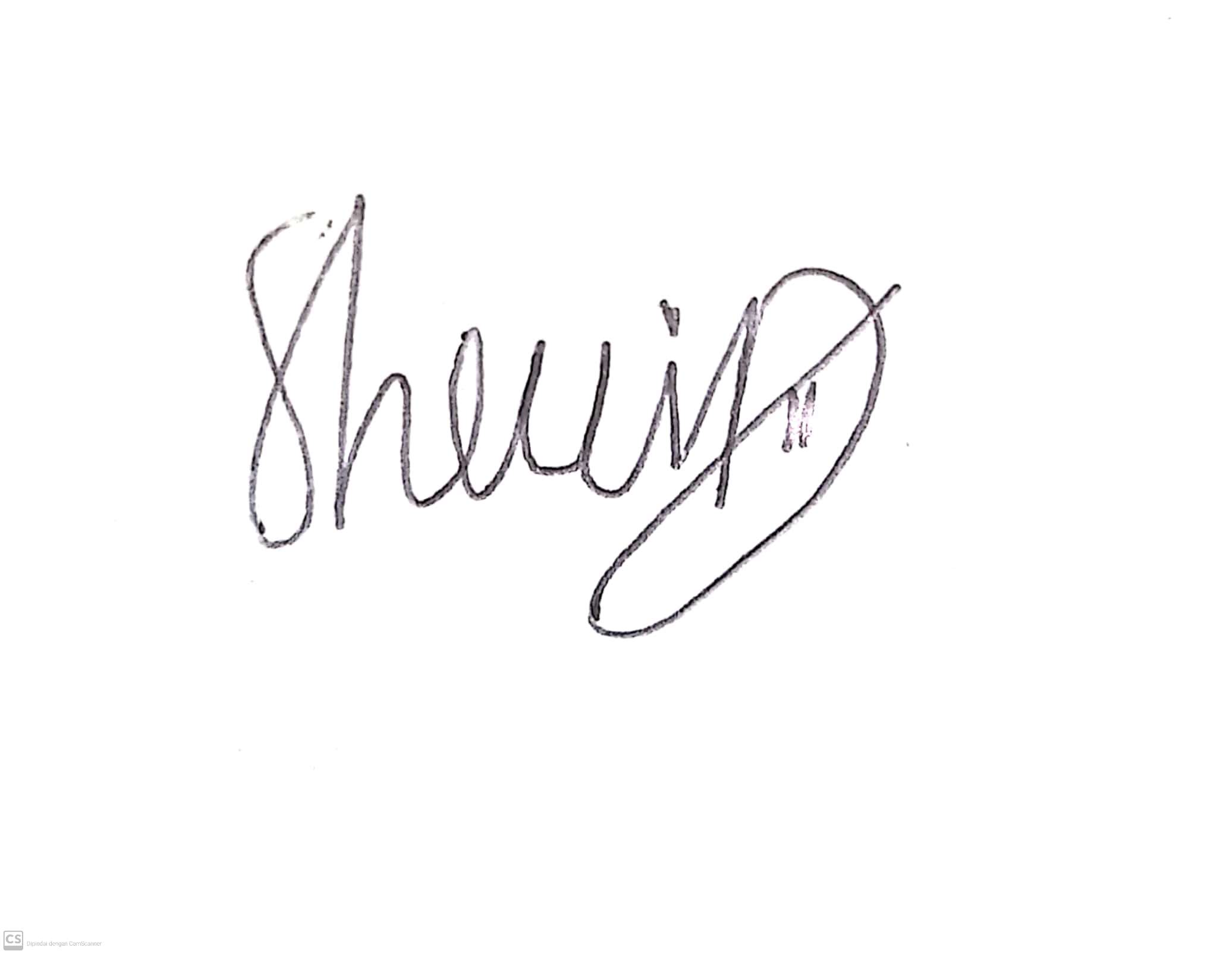            Sherina Alda Rizky PratamiNo. Nama SekolahTahun MasukTahun Keluar1. SD Negeri 02 Brebes200620122.SMP Negeri 01 Tegal201220153.SMA Negeri 02 Tegal201520184.SI Fakultas Hukum Universitas Pancasakti Tegal20182022Tegal, 11 Agustus 2022Hormat saya,Sherina Alda Rizky Pratami